bel.ruВ автобусе ЕТК разбились стёкла после аварии с тремя машинами в БелгородеВ Белгороде автобус ЕТК столкнулся с тремя машинамиПроисшествие случилось 5 марта на улице Мичурина.Об аварии в диспетчерскую службу сообщили в 9:40. На улице Мичурина столкнулись КамАЗ, новый ЛиАЗ Единой транспортной компании и два Ford Focus.На место выехали спасатели, пожарная часть и сотрудники ГИБДД. Как сообщили в пресс-службе МЧС по Белгородской области, в столкновении никто не пострадал.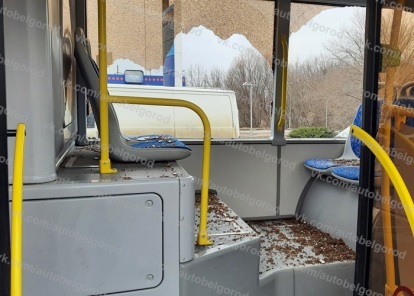 https://bel.ru/news/incident/05-03-2021/v-avtobuse-etk-razbilis-styokla-posle-avarii-s-tremya-mashinami-belgorodebel-pobeda.ru16:27, 05 марта 2021 107Вячеслав Гладков поздравил с 8 марта матерей, потерявших сыновей на службе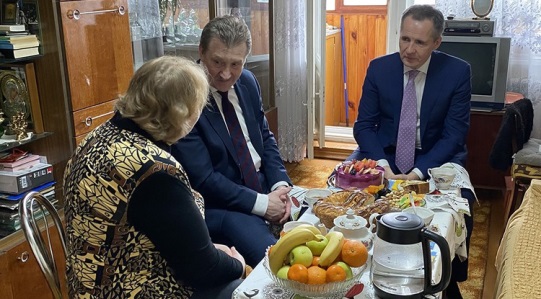 Фото: Пресс-служба регионального правительстваВрио главы региона пообещал оказывать женщинам поддержку и помощь.ТематикаСоциальная сфераКатегорияНовостьВячеслав Гладков поздравил с 8 марта матерей, потерявших сыновей на службе. Молодые люди погибли при выполнении служебного долга, сообщили в пресс-службе регионального правительства.Так, Вячеслав Гладков и начальник УМВД России по Белгородской области Василий Умнов побывали в гостях у Галины Мишениной. Её сын Геннадий работал оперуполномоченным штурмовой группы СОБРа. 14 декабря 1995 года во время операции в районе Гудермеса был смертельно ранен снайпером. Вячеслав Гладков пообщался с Галиной Ивановной, поинтересовался её здоровьем, пообещал содействия в организации медицинского обследования.К Валентине Плужник, матери погибшего Сергея Сумского, руководитель региона приехал вместе с начальником Главного управления МЧС России по Белгородской области Сергеем Потаповым. Белгородец трагически погиб, защищая населённый пункт от огня. Валентине Плужник глава региона также пообещал поддержку.«Мы – с Вами. Во всем, что от меня зависит, буду стараться помочь. Сразу мне звоните или пишите», – сказал Вячеслав Гладков.https://bel-pobeda.ru/news/8053.htmlbel.kp.ruВ Белгороде столкнулись четыре автомобиляВ ДТП пострадала 49-летняя пассажирка одного из транспортных средств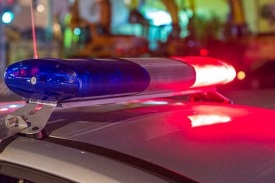 В Белгороде столкнулись четыре автомобиля.Фото: "КП" АрхивАвтоавария произошла 4 марта на улице Губкина. По предварительным данным, в девятом часу утра 52-летний водитель «Митсубиси», не выбрал безопасную скорость. Выехав на встречную полосу в районе дома № 55 «А», он спровоцировал ДТП. В результате столкнулись «Митсубиси», «Лада Веста», «Рено Логан» и «Шевроле Лачетти».В пресс-службе УМВД России по Белгородской области сообщили, что в аварии пострадал один человек. Травмы получила 49-летняя пассажирка автомобиля «Рено Логан». Женщину доставили в больницу.https://www.bel.kp.ru/online/news/4210672/bel.aif.ruНа праздничных выходных в Белгороде ожидается снег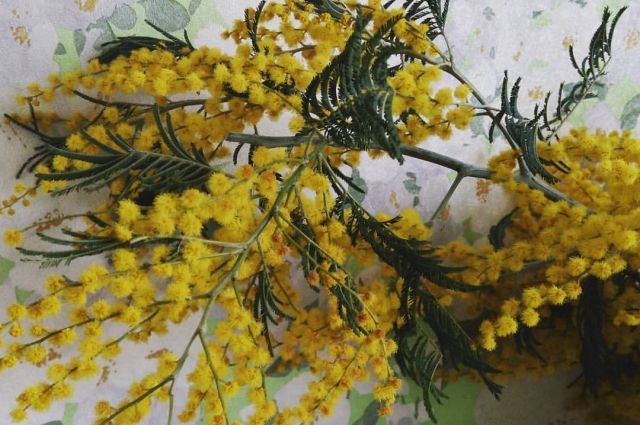 Белгород , 5 марта - АиФ Белгород.Приуроченные к празднованию Международного женского дня выходные дни на Белгородчине обещают быть прохладными и пасмурными, следует из прогноза регионального Гидрометцентра.В субботу, 6 марта, будет облачно с прояснениями, возможен снег. Температура ночью опустится до -3 градусов, днем будет -1 градус. Ветер северный 8-13 м/с.В воскресенье, 7 марта, ожидается переменная облачность, без осадков. Ночью -6 градусов, днем +2 градуса. Ветер юго-западный 8-13 метров в секунду. ВОПРОС-ОТВЕТКакой будет погода в марте 2021 года в Белгородской области?В понедельник, 8 марта, облачно с прояснениями, возможен снег. Температура ночью опустится до -3 градусов, днем воздух прогреется до 0 градусов. Ветер западный 8-13 м/с.Ранее синоптики рассказали, что в первой декаде марта средняя температура воздуха на Белгородчине будет на два-три градуса выше нормы, составляющей -4..-5 градусов.https://bel.aif.ru/society/details/na_prazdnichnyh_vyhodnyh_v_belgorode_ozhidaetsya_snegbelgorodtv.ruСиноптики рассказали о погоде на субботу в Белгороде05.03.2021По данным белгородских синоптиков, завтра, 6 марта на территории региона ожидается облачная с прояснениями погода.Ночью местами, днем повсеместно небольшой снег. На дорогах местами гололедица. Ветер северной четверти ночью 6-11 м/с, днем 9-14 м/с. Температура воздуха ночью 1-6º мороза, днем от 3º мороза до 2º тепла. В Белгороде ночью 2-4º мороза, днем от 1º мороза до 1º тепла.В Гидрометцентре сообщили об аномальном похолодании в европейской части России 6 марта. Об этом сообщает ТААС.  Температура воздуха будет ниже нормы на 2-8 градусов.http://belgorodtv.ru/?p=189984В Белгороде произошло ДТП с пассажирским автобусом05.03.2021Сегодня в Белгороде произошло ДТП с автобусом. От удала в автобусе были выбиты стекла.Как сообщили в главном управлении МЧС России по Белгородской области, сегодня в 9 часов 40 минут на телефон Единой дежурно-диспетчерской службы поступило сообщение о дорожно-транспортном происшествии в городе Белгороде по улице Мичурина. На место происшествия были направлены дежурный караул пожарной части № 1, спасатели и сотрудники ГИБДД. По прибытии на место было установлено, что произошло столкновение четырех транспортных средств: автомобилей «Форд Фокус», «Форд Галакси», «КАМАЗ» и автобуса «ЛиАЗ». Помощь пожарно-спасательной части не понадобилась.В УГИБДД УМВД России по Белгородской области сообщили, что пострадавших нет, за медицинской помощью никто не обратился.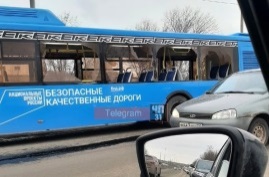 http://belgorodtv.ru/?p=189985За прошедшие сутки в пожаре погиб житель Ивнянского района05.03.2021Региональные спасатели за минувшие сутки ликвидировали четыре пожара. Об этом сообщили в Главном управлении МЧС России по Белгородской области.
Одно из ЧП произошло в селе Новенькое Ивнянского района. Пожар случился в жилом доме. Огонь повредил кирпичную пристройку к дому, на площади 24 кв м обрушилась кровля. К сожалению, спасти собственника квартиры не удалось. Мужчина 1963 года рождения погиб на месте. По предварительным данным, причиной пожара стало нарушение правил пожарной безопасности при эксплуатации печи.Еще одно возгорание произошло в жилом доме в хуторе Вязовской в Краснояружском районе. Из-за пожара полностью оказалась повреждена кровля. Предполагаемая причина пожара — нарушение правил устройства и эксплуатации электрооборудования.http://belgorodtv.ru/?p=189967belgorod.bezformata.comВ Белгороде произошло ДТП с пассажирским автобусом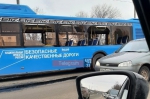 Фото: belgorodtv.ruСегодня в Белгороде произошло ДТП с автобусом. От удала в автобусе были выбиты стекла.Как сообщили в главном управлении МЧС России по Белгородской области, сегодня в 9 часов 40 минут на телефон Единой дежурно-диспетчерской службы поступило сообщение о дорожно-транспортном происшествии в городе Белгороде по улице Мичурина. На место происшествия были направлены дежурный караул пожарной части № 1, спасатели и сотрудники ГИБДД. По прибытии на место было установлено, что произошло столкновение четырех транспортных средств: автомобилей «Форд Фокус», «Форд Галакси», «КАМАЗ» и автобуса «ЛиАЗ». Помощь пожарно-спасательной части не понадобилась.В УГИБДД УМВД России по Белгородской области сообщили, что пострадавших нет, за медицинской помощью никто не обратился.Фото: https://vk.com/bel_obl_chp.Источник: ФГУП ГТРК Белгород05.03.2021 15:14https://belgorod.bezformata.com/listnews/proizoshlo-dtp-s-passazhirskim-avtobusom/91775131/О погоде на территории области завтра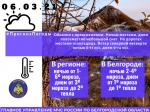 Фото: 31.mchs.gov.ruПо данным белгородских синоптиков, завтра, 6 марта на территории региона ожидается облачная с прояснениями погода. Ночью местами, днем повсеместно небольшой снег. На дорогах местами гололедица. Ветер северной четверти ночью 6-11 м/с, днем 9-14 м/с. Температура воздуха ночью 1-6º мороза, днем от 3º мороза до 2º тепла.В Белгороде ночью 2-4º мороза, днем от 1º мороза до 1º тепла.Главное управление МЧС России по Белгородской области рекомендует населению соблюдать правила пожарной безопасности при эксплуатации электрообогревательных приборов и печного отопления.Из-за плюсовой температуры воздуха лёд на водоёмах продолжает стремительно терять свою прочность. Согласно замерам спасателей, на данный момент толщина льда в регионе на прудах и водохранилищах составляет 10-30 сантиметров, на реках – от 0 до 10 сантиметров. Главное управление МЧС России по Белгородской области призывает жителей региона не выходить на лёд и взять под особый контроль несовершеннолетних детей.Автомобилистам советуют быть предельно внимательными на дороге и соблюдать скоростной режим. При движении сохраняйте достаточную дистанцию между транспортными средствами, так как тормозной путь из-за гололедицы значительно увеличивается.В случае происшествия звоните по телефону Службы спасения «112», единый телефон доверия ГУ МЧС России по Белгородской области- 39-99-99.https://belgorod.bezformata.com/listnews/pogode-na-territorii-oblasti-zavtra/91773594/О гидрологической обстановке на территории Белгородской области по состоянию на 05 марта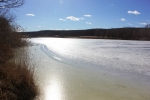 Фото: 31.mchs.gov.ruПо состоянию на 05 марта, на реках области уровни воды преимущественно близки к средним многолетним показателям.За прошедшие сутки на реках Белгородской области наблюдалось чередование подъемов и спадов уровня воды. Амплитуда колебания за сутки составила от -15 см до + 14 см.Наибольший подъем уровня воды отмечен на реках Оскол в Валуйском городском округе и Ворскла в селе Козинка Грайворонского городского округа.Наибольший суточный спад уровня воды отмечается на реках Северский Донец в с. Киселёво Белгородского района и Оскол в с. Ниновка Новооскольского городского округа.В ближайшие 3-е суток на реках Белгородской области ожидается чередование подъемов и спадов уровня воды.Подтоплений населенных пунктов, социально – значимых, потенциально – опасных и других важных объектов не прогнозируется.(прогноз составлен по данным Белгородского центра по гидрометеорологии и мониторингу окружающей среды – филиала Федерального государственного бюджетного учреждения «Центрально-Черноземное управление по гидрометеорологии и мониторингу окружающей среды»)https://belgorod.bezformata.com/listnews/belgorodskoy-oblasti-po-sostoyaniyu-na-05/91767034/Меры безопасности на льду в весенний период напомнили учащимся школы №27 Старооскольского городского округа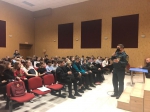 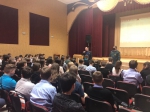 Фото: 31.mchs.gov.ruОсобое место в работе инспекторов Государственной инспекции по маломерным судам занимают профилактические мероприятия с детьми. В настоящее время такие занятия необходимы, так как с приходом весны установилась плюсовая температура воздуха, которая стремительно разрушает прочность ледового покрытия.Во время проведения профилактической работы в учебных и дошкольных заведениях перед инспекторами ГИМС стоит важная задача – не только научить детей правильному поведению на водных объектах, но и действиям, как помочь утопающему и как спастись самому, если оказался в ледяной ловушке.Подобное занятие сотрудники спасательного ведомства провели в средней общеобразовательной школе №27 Старооскольского городского округа. Инспектор ГИМС Алексей Олейников побеседовал с ребятами о правилах поведения на водоёмах в весеннее время года, рассказал, как влияет оттепель на состояние льда. Объяснил, что в связи с резким потеплением на лёд водоёмов с каждым днем становится выходить все опаснее. Не забыл спасатель и продемонстрировать ребятам средства спасения на водных объектах — спасательный жилет, конец Александрова, спасательный круг.Более 110 школьников прослушали инструктаж по правильному поведению на водоёмах, а самое главное — все занятия прошли в форме диалога. Ребята задавали много вопросов и получали на них квалифицированные ответы. Поэтому можно смело сказать, что дети с интересом подошли к данной профилактической беседе.Главное управление МЧС России по Белгородской области рекомендует взрослым не допускать выход детей на потерявший прочность рыхлый лед, а также провести с ними дома дополнительные профилактические беседы. Не оставлять детей у водоемов и на льду без присмотра и точно знать об их местонахождении!В случае происшествия звоните по Единому телефону пожарных и спасателей «101» или Единому номеру вызова экстренных оперативных служб «112». Единый «телефон доверия» Главного управления МЧС России по Белгородской области – 8 (4722) 39-99-99.https://belgorod.bezformata.com/listnews/uchashimsya-shkoli-27-starooskolskogo/91763150/В преддверии 8 марта в «Центре образования №1» состоялся урок безопасности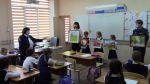 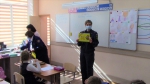 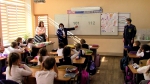 Ни для кого не секрет, что в рядах МЧС России служат женщины. В преддверии международного женского дня 8 марта в «Центре образования №1» Белгорода прошел урок, посвященный женщинам проходящим службу в МЧС. Инспектор отдела надзорной деятельности и профилактической работы по городскому округу г. Белгород Главного управления МЧС России по Белгородской области Юлия Васильева и специалист Белгородского регионального отделения ВДПО Антонина Шевцова рассказали ученикам 1 «Г» класса о том, как много специальностей, по которым работают женщины в МЧС.  Юлия Васильева проинформировала школьников, что именно женщины первыми узнают о случившихся ЧС, пожарах, ДТП, потому что работают диспетчерами Единой службы спасения 101. Считанные секунды отводятся им на то, чтобы принять тревожный звонок и максимально быстро выяснить подробности случившегося, а потом понять, какие службы и какую технику отправлять на вызов. Это очень большая ответственность, тем более, что количество звонков в смену может иногда доходит до тысячи! В штате Главного управления есть женщины психологи, которые проводят отбор людей на службу и работу в МЧС, путем тестирования, оказывают психологическую помощь личному составу, а в случае возникновения чрезвычайных ситуаций оказывают психологическое сопровождение пострадавшим и их родственникам. В пресс службе Главного управления работают только женщины, они выезжают на ЧС производят фото и видеосъемку, готовят информацию в СМИ. Кроме этого они учувствуют в просветительской работе, готовят макеты баннеров, листовок, роликов по безопасности жизнедеятельности, готовят материалы в ведомственную газету «Спасатель Белогорья».  Конечно, женщины не тушат пожары, но участвуют в их предупреждении. Например, инспекторы управления надзорной деятельности и профилактической работы Главного управления МЧС России по Белгородской области устанавливают причины пожаров, проводят профилактическую работу с населением региона, в том числе проводят с детьми профилактические мероприятия в школах и детских садах.  Кроме того, Юлия Васильева напомнила детям правила пожарной безопасности, объяснила, как действовать в случае пожара, и по какому номеру телефона нужно звонить, чтобы вызвать пожарных.Беседу с детьми продолжила Антонина Шевцова. Она рассказала ребятам о правилах безопасности при обращении с бытовым газовым оборудованием, электроприборами, в том числе и с компьютерной техникой, а также объяснила, к чему приводят игры с огнём, спичками, зажигалками и другими легковоспламеняющимися предметами.Антонина Анатольевна продемонстрировала школьникам специальное детское пособие-раскраску «Кис и огонь», которое позволяет в игровой форме запоминать правила пожарной безопасности. Кроме того, специалист ВДПО также подарила классу раскраски и рисунки на противопожарную тематику.  Первоклассники активно отвечали на вопросы о пожарной безопасности и задавали свои. В завершении урока ребята поблагодарили сотрудниц МЧС России и ВДПО и поздравили их с наступающим Международным женским днем.https://belgorod.bezformata.com/listnews/obrazovaniya-1-sostoyalsya-urok-bezopasnosti/91762993/За прoшедшие сутки огнеборцы ликвидировали 4 пожара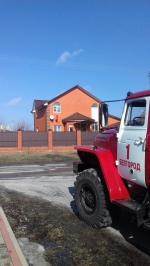 Фото: 31.mchs.gov.ruПожар – явление опасное и неконтролируемое, способное принести массу вреда здоровью и имуществу. Возгорания возникают там, где граждане нарушают правила пожарной безопасности.Пожары в жилых домах, квартирах случаются, как правило, в результате небрежного обращения с огнем (курение, применение открытых источников огня и т.д.), из-за неисправности, а также нарушения эксплуатации бытовых электронагревательных приборов и нарушений правил пожарной безопасности при эксплуатации печи. Последствия пожара – печальны, но их, как и сам пожар, можно избежать, соблюдая элементарные требования правил пожарной безопасности.04 марта в 13 часов 06 минут поступило сообщение о пожаре в селе Таврово-3 Белгородского района. Незамедлительно к месту происшествия был направлен дежурный караул пожарно-спасательной части № 2 и дежурный караул специализированной пожарно-спасательной части. Прибыв к месту происшествия огнеборцы обнаружили, что пожар произошел в двухэтажном жилом доме. Пожарные приступили к ликвидации возгорания. В результате случившегося огонь повредил, в одной из комнат, вещи на площади 2 метров квадратных. Предполагаемая причина пожара - неосторожность при курении.В 21 час 07 минут поступило сообщение о пожаре в жилом доме в селе Новенькое Ивнянского района. Незамедлительно к месту происшествия выехал дежурный караул пожарно-спасательной части № 23, добровольной пожарной команды ЗАО «БелКом» и добровольной пожарной дружины селаНовенькое. В результате пожара огнем повреждена кирпичная пристройка к дому с обрушением кровли на площади 24 метров квадратных. К сожалению, в результате пожара погиб собственник квартиры – мужчина 1963 года рождения. По предварительным данным, причиной пожара стало нарушение правил пожарной безопасности при эксплуатации печи.05 марта в 03 часа 45 минут в хуторе Вязовской Краснояружского района горел жилой дом. К месту происшествия для ликвидации пожара была направлена пожарно-спасательная часть №24, № 32, добровольная пожарная команда ОАО "Приосколье-Агросемена" и добровольная пожарная дружина Колотиловского сельского поселения. В результате пожара огонь повредил кровлю по всей площади дома. Предполагаемая причина пожара - нарушение правил устройства и эксплуатации электрооборудования.04 марта в 18 часов 43 минуты в Единую дежурно-диспетчерскую службу поступило сообщение о возгорании в автомобиле «ВАЗ-11113» в городе Белгород по улице Парковая. В результате случившегося огонь повредил моторный отсек транспортного средства. Предполагаемая причина пожара- неисправность систем, механизмов и узлов транспортного средства. Для ликвидации пожара привлекался дежурный караул пожарно-спасательной части № 1.Главное управление МЧС России по Белгородской области напоминает: в случае происшествия звоните по телефону пожарных и спасателей «101» или Единому номеру вызова экстренных оперативных служб «112». Единый «телефон доверия» Главного управления МЧС России по Белгородской области – 8 (4722) 39-99-99.В информации за минувшие сутки указаны предполагаемые причины пожаров. В соответствии со ст.144 «Порядок рассмотрения сообщения о преступлении» Уголовно-процессуального кодекса РФ от 18.12.2001г. органы дознания вправе продлить рассмотрение причин пожара до 10 суток.https://belgorod.bezformata.com/listnews/sutki-ognebortci-likvidirovali-4-pozhara/91762978/В поселке Разумное прошла дезинфекция спортивно-оздоровительного центра ФОК «Парус»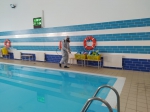 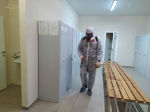 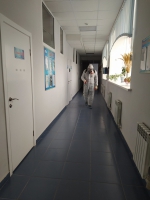 Занятия в спортивно-оздоровительных комплексах дают возможность эффективно развивать такие физические качества как: быстрота, выносливость, гибкость и сила. Спорт помогает улучшить осанку, координацию движений, а также укрепить здоровье. Как правило, физические нагрузки полезны в любом возрасте.В помещениях спортивно-оздоровительных комплексах всегда пребывает большое количество людей. Чтобы не создавать благоприятные условия для размножения вирусов, бактерий, грибковых заболеваний необходимо регулярно проводить дезинфекцию зданий. Это позволит поддерживать чистоту в помещениях и не допустит распространение инфекционных заболеваний.В период распространения короновирусной инфекции сотрудники МЧС России оказывают помощь в проведении дезинфекции общественных мест, зданий и объектов, транспортной инфраструктуры.Так, накануне, в спортивно-оздоровительном центре ФОК « Парус» в поселке Разумное, сотрудники специализированной пожарно-спасательной части провели дезинфекцию на площади более 300 метров квадратных. Разделившись на несколько бригад, сотрудники МЧС России тщательно обработали двери, ручки, лестничные пролеты, коридоры, рабочие кабинеты, раздевалки и бассейн. Для санитарной обработки специалисты чрезвычайного ведомства использовали специальные дезинфицирующие средства. Концентрация дезсредства утверждена Роспотребнадзором и безвредна для людей и животных.https://belgorod.bezformata.com/listnews/dezinfektciya-sportivno-ozdorovitelnogo/91758927/Вячеслав Гладков поздравил с Международным женским днем матерей белгородцев, погибших при выполнении служебного долгаСегодня руководитель региона Вячеслав Гладков и начальник УМВД России по Белгородской области Василий Умнов побывали в гостях у Галины Мишениной.Ее сын Геннадий Мишенин работал оперуполномоченным штурмовой группы СОБРа. С ноября 1995 года выполнял задачи по восстановлению конституционного порядка и законности в Чеченской Республике. 14 декабря 1995 года во время операции в районе Гудермеса был смертельно ранен снайпером. Указом Президента Российской Федерации лейтенант милиции награжден Орденом Мужества посмертно.Вячеслав Гладков за чашкой чая пообщался с Галиной Ивановной, поинтересовался ее здоровьем, пообещал содействия в организации медицинского обследования для пенсионерки.К Валентине Плужник, матери погибшего Сергея Сумского, руководитель региона приехал вместе с начальником Главного управления МЧС России по Белгородской области Сергеем Потаповым.Сергей Сумской в июле 2010 года в составе сводного отряда из Белгородской области участвовал в тушении лесоторфяных пожаров в Московском регионе. 29 июля 2010 года в 18.40 он приступил к тушению лесного пожара. Возникла угроза распространения огня на Моховое Луховицкого района. Пожарный расчет, в составе которого был Сергей Сумской, более 3,5 часов сдерживал огненный шторм. Белгородец трагически погиб, защищая населенный пункт от огня. Указом Президента Российской Федерации прапорщик внутренней службы посмертно награжден Орденом Мужества.Валентине Плужник глава региона также пообещал поддержку. Вячеслав Гладков взял на контроль решение некоторых личных вопросов пенсионерки.С матерями, потерявшими сыновей, руководитель области обменялся номерами телефонов и отметил, что всегда будет на связи. «Мы – с Вами. Во всем, что от меня зависит, буду стараться помочь. Сразу мне звоните или пишите», – сказал Вячеслав Гладков.Источник: Губернатор и правительство05.03.2021 15:50https://belgorod.bezformata.com/listnews/vyacheslav-gladkov-pozdravil-s-mezhdunarodnim/91776579/mchsrf.ruО погоде на территории области завтраПо данным белгородских синоптиков, завтра, 6 марта на территории региона ожидается облачная с прояснениями погода. Ночью местами, днем повсеместно небольшой снег. На дорогах местами гололедица. Ветер северной четверти ночью 6-11 м/с, днем 9-14 м/с. Температура воздуха ночью 1-6º мороза, днем от 3º мороза до 2º тепла.В Белгороде ночью 2-4º мороза, днем от 1º мороза до 1º тепла.Главное управление МЧС России по Белгородской области рекомендует населению соблюдать правила пожарной безопасности при эксплуатации электрообогревательных приборов и печного отопления. Из-за плюсовой температуры воздуха лёд на водоёмах продолжает стремительно терять свою прочность. Согласно замерам спасателей, на данный момент толщина льда в регионе на прудах и водохранилищах составляет 10-30 сантиметров, на реках – от 0 до 10 сантиметров. Главное управление МЧС России по Белгородской области призывает жителей региона не выходить на лёд и взять под особый контроль несовершеннолетних детей. Автомобилистам советуют быть предельно внимательными на дороге и соблюдать скоростной режим. При движении сохраняйте достаточную дистанцию между транспортными средствами, так как тормозной путь из-за гололедицы значительно увеличивается.В случае происшествия звоните по телефону Службы спасения «112», единый телефон доверия ГУ МЧС России по Белгородской области- 39-99-99.Новость на сайте МЧС Белгородской областиВерсия для печатиhttps://mchsrf.ru/news/704815-o-pogode-na-territorii-oblasti-zavtra.htmlО гидрологической обстановке на территории Белгородской области по состоянию на 05 мартаПо состоянию на 05 марта, на реках области уровни воды преимущественно близки к средним многолетним показателям.За прошедшие сутки на реках Белгородской области наблюдалось чередование подъемов и спадов уровня воды. Амплитуда колебания за сутки составила от -15 см до + 14 см.Наибольший подъем уровня воды отмечен на реках Оскол в Валуйском городском округе и Ворскла в селе Козинка Грайворонского городского округа.Наибольший суточный спад уровня воды отмечается на реках Северский Донец в с. Киселёво Белгородского района и Оскол в с. Ниновка Новооскольского городского округа.В ближайшие 3-е суток на реках Белгородской области ожидается чередование подъемов и спадов уровня воды.Подтоплений населенных пунктов, социально – значимых, потенциально – опасных и других важных объектов не прогнозируется.(прогноз составлен по данным Белгородского центра по гидрометеорологии и мониторингу окружающей среды – филиала Федерального государственного бюджетного учреждения «Центрально-Черноземное управление по гидрометеорологии и мониторингу окружающей среды»)https://mchsrf.ru/news/704765-o-gidrologicheskoy-obstanovke-na-territorii-belgorodskoy-oblasti-po-sostoyaniyu-na.htmlЗа прoшедшие сутки огнеборцы ликвидировали 4 пожараПожар – явление опасное и неконтролируемое, способное принести массу вреда здоровью и имуществу. Возгорания возникают там, где граждане нарушают правила пожарной безопасности.Пожары в жилых домах, квартирах случаются, как правило, в результате небрежного обращения с огнем (курение, применение открытых источников огня и т.д.), из-за неисправности, а также нарушения эксплуатации бытовых электронагревательных приборов и нарушений правил пожарной безопасности при эксплуатации печи. Последствия пожара – печальны, но их, как и сам пожар, можно избежать, соблюдая элементарные требования правил пожарной безопасности.04 марта в 13 часов 06 минут поступило сообщение о пожаре в селе Таврово-3 Белгородского района. Незамедлительно к месту происшествия был направлен дежурный караул пожарно-спасательной части № 2 и дежурный караул специализированной пожарно-спасательной части. Прибыв к месту происшествия огнеборцы обнаружили, что пожар произошел в двухэтажном жилом доме. Пожарные приступили к ликвидации возгорания. В результате случившегося огонь повредил, в одной из комнат, вещи на площади 2 метров квадратных. Предполагаемая причина пожара - неосторожность при курении.В 21 час 07 минут поступило сообщение о пожаре в жилом доме в селе Новенькое Ивнянского района. Незамедлительно к месту происшествия выехал дежурный караул пожарно-спасательной части № 23, добровольной пожарной команды ЗАО «БелКом» и добровольной пожарной дружины селаНовенькое. В результате пожара огнем повреждена кирпичная пристройка к дому с обрушением кровли на площади 24 метров квадратных. К сожалению, в результате пожара погиб собственник квартиры – мужчина 1963 года рождения. По предварительным данным, причиной пожара стало нарушение правил пожарной безопасности при эксплуатации печи.05 марта в 03 часа 45 минут в хуторе Вязовской Краснояружского района горел жилой дом. К месту происшествия для ликвидации пожара была направлена пожарно-спасательная часть №24, № 32, добровольная пожарная команда ОАО "Приосколье-Агросемена" и добровольная пожарная дружина Колотиловского сельского поселения. В результате пожара огонь повредил кровлю по всей площади дома. Предполагаемая причина пожара - нарушение правил устройства и эксплуатации электрооборудования.04 марта в 18 часов 43 минуты в Единую дежурно-диспетчерскую службу поступило сообщение о возгорании в автомобиле «ВАЗ-11113» в городе Белгород по улице Парковая. В результате случившегося огонь повредил моторный отсек транспортного средства. Предполагаемая причина пожара- неисправность систем, механизмов и узлов транспортного средства. Для ликвидации пожара привлекался дежурный караул пожарно-спасательной части № 1.Главное управление МЧС России по Белгородской области напоминает: в случае происшествия звоните по телефону пожарных и спасателей «101» или Единому номеру вызова экстренных оперативных служб «112». Единый «телефон доверия» Главного управления МЧС России по Белгородской области – 8 (4722) 39-99-99.В информации за минувшие сутки указаны предполагаемые причины пожаров. В соответствии со ст. 144 «Порядок рассмотрения сообщения о преступлении» Уголовно-процессуального кодекса РФ от 18.12.2001г. органы дознания вправе продлить рассмотрение причин пожара до 10 суток.https://mchsrf.ru/news/704764-za-proshedshie-sutki-ognebortsyi-likvidirovali-4-pojara.htmlВ преддверии 8 марта в «Центре образования №1» состоялся урок безопасностиНи для кого не секрет, что в рядах МЧС России служат женщины. В преддверии международного женского дня 8 марта в «Центре образования №1» Белгорода прошел урок, посвященный женщинам проходящим службу в МЧС. Инспектор отдела надзорной деятельности и профилактической работы по городскому округу г. Белгород Главного управления МЧС России по Белгородской области Юлия Васильева и специалист Белгородского регионального отделения ВДПО Антонина Шевцова рассказали ученикам 1 «Г» класса о том, как много специальностей, по которым работают женщины в МЧС.Юлия Васильева проинформировала школьников, что именно женщины первыми узнают о случившихся ЧС, пожарах, ДТП, потому что работают диспетчерами Единой службы спасения 101. Считанные секунды отводятся им на то, чтобы принять тревожный звонок и максимально быстро выяснить подробности случившегося, а потом понять, какие службы и какую технику отправлять на вызов. Это очень большая ответственность, тем более, что количество звонков в смену может иногда доходит до тысячи! В штате Главного управления есть женщины психологи, которые проводят отбор людей на службу и работу в МЧС, путем тестирования, оказывают психологическую помощь личному составу, а в случае возникновения чрезвычайных ситуаций оказывают психологическое сопровождение пострадавшим и их родственникам. В пресс службе Главного управления работают только женщины, они выезжают на ЧС производят фото и видеосъемку, готовят информацию в СМИ. Кроме этого они учувствуют в просветительской работе, готовят макеты баннеров, листовок, роликов по безопасности жизнедеятельности, готовят материалы в ведомственную газету «Спасатель Белогорья».Конечно, женщины не тушат пожары, но участвуют в их предупреждении. Например, инспекторы управления надзорной деятельности и профилактической работы Главного управления МЧС России по Белгородской области устанавливают причины пожаров, проводят профилактическую работу с населением региона, в том числе проводят с детьми профилактические мероприятия в школах и детских садах.Кроме того, Юлия Васильева напомнила детям правила пожарной безопасности, объяснила, как действовать в случае пожара, и по какому номеру телефона нужно звонить, чтобы вызвать пожарных.Беседу с детьми продолжила Антонина Шевцова. Она рассказала ребятам о правилах безопасности при обращении с бытовым газовым оборудованием, электроприборами, в том числе и с компьютерной техникой, а также объяснила, к чему приводят игры с огнём, спичками, зажигалками и другими легковоспламеняющимися предметами.Антонина Анатольевна продемонстрировала школьникам специальное детское пособие-раскраску «Кис и огонь», которое позволяет в игровой форме запоминать правила пожарной безопасности. Кроме того, специалист ВДПО также подарила классу раскраски и рисунки на противопожарную тематику.Первоклассники активно отвечали на вопросы о пожарной безопасности и задавали свои. В завершении урока ребята поблагодарили сотрудниц МЧС России и ВДПО и поздравили их с наступающим Международным женским днем.https://mchsrf.ru/news/704741-v-preddverii-8-marta-v-tsentre-obrazovaniya-1-sostoyalsya-urok.htmlМеры безопасности на льду в весенний период напомнили учащимся школы №27 Старооскольского городского округаОсобое место в работе инспекторов Государственной инспекции по маломерным судам занимают профилактические мероприятия с детьми. В настоящее время такие занятия необходимы, так как с приходом весны установилась плюсовая температура воздуха, которая стремительно разрушает прочность ледового покрытия.Во время проведения профилактической работы в учебных и дошкольных заведениях перед инспекторами ГИМС стоит важная задача – не только научить детей правильному поведению на водных объектах, но и действиям, как помочь утопающему и как спастись самому, если оказался в ледяной ловушке.Подобное занятие сотрудники спасательного ведомства провели в средней общеобразовательной школе №27 Старооскольского городского округа. Инспектор ГИМС Алексей Олейников побеседовал с ребятами о правилах поведения на водоёмах в весеннее время года, рассказал, как влияет оттепель на состояние льда. Объяснил, что в связи с резким потеплением на лёд водоёмов с каждым днем становится выходить все опаснее. Не забыл спасатель и продемонстрировать ребятам средства спасения на водных объектах — спасательный жилет, конец Александрова, спасательный круг.Более 110 школьников прослушали инструктаж по правильному поведению на водоёмах, а самое главное — все занятия прошли в форме диалога. Ребята задавали много вопросов и получали на них квалифицированные ответы. Поэтому можно смело сказать, что дети с интересом подошли к данной профилактической беседе. Главное управление МЧС России по Белгородской области рекомендует взрослым не допускать выход детей на потерявший прочность рыхлый лед, а также провести с ними дома дополнительные профилактические беседы. Не оставлять детей у водоемов и на льду без присмотра и точно знать об их местонахождении! В случае происшествия звоните по Единому телефону пожарных и спасателей «101» или Единому номеру вызова экстренных оперативных служб «112». Единый «телефон доверия» Главного управления МЧС России по Белгородской области – 8 (4722) 39-99-99.https://mchsrf.ru/news/704740-meryi-bezopasnosti-na-ldu-v-vesenniy-period-napomnili-uchaschimsya-shkolyi.htmlВ поселке Разумное прошла дезинфекция спортивно-оздоровительного центра ФОК «Парус»Занятия в спортивно-оздоровительных комплексах дают возможность эффективно развивать такие физические качества как: быстрота, выносливость, гибкость и сила. Спорт помогает улучшить осанку, координацию движений, а также укрепить здоровье. Как правило, физические нагрузки полезны в любом возрасте.В помещениях спортивно-оздоровительных комплексах всегда пребывает большое количество людей. Чтобы не создавать благоприятные условия для размножения вирусов, бактерий, грибковых заболеваний необходимо регулярно проводить дезинфекцию зданий. Это позволит поддерживать чистоту в помещениях и не допустит распространение инфекционных заболеваний.В период распространения короновирусной инфекции сотрудники МЧС России оказывают помощь в проведении дезинфекции общественных мест, зданий и объектов, транспортной инфраструктуры.Так, накануне, в спортивно-оздоровительном центре ФОК « Парус» в поселке Разумное, сотрудники специализированной пожарно-спасательной части провели дезинфекцию на площади более 300 метров квадратных. Разделившись на несколько бригад, сотрудники МЧС России тщательно обработали двери, ручки, лестничные пролеты, коридоры, рабочие кабинеты, раздевалки и бассейн. Для санитарной обработки специалисты чрезвычайного ведомства использовали специальные дезинфицирующие средства. Концентрация дезсредства утверждена Роспотребнадзором и безвредна для людей и животных.https://mchsrf.ru/news/704739-v-poselke-razumnoe-proshla-dezinfektsiya-sportivno-ozdorovitelnogo-tsentra-fok-parus.htmlmoe-belgorod.ruВ Белгороде на видео попало столкновение четырех машинИнцидент случился на ХаргореВ Белгороде столкнулись три машины. Об этом сообщает пресс-служба УМВД России по Белгородской области.По информации источника, ДТП произошло вчера, 4 марта около 08:20 минут. 52-летний водитель «Митсубиси L200», двигаясь по улице Губкина, в районе дома № 55«а» превысил скорость и выехал на встречную полосу, где столкнулся с автомобилями «Лада Веста» под управлением 50-летнего водителя, «Рено Логан» под управлением 36-летнего водителя и «Шевролет Лачети» под управлением 41-летнего водителя.В результате ДТП 49-летняя пассажирка автомобиля «Рено Логан» получила травмы и была доставлена в лечебное учреждение.Момент столкновения попал на видео. Его опубликовали в сообществе "Авто Белгород" во "ВКонтакте".https://moe-belgorod.ru/news/incidents/1087819 Белгороде КамАЗ въехал в автобусВ общественном транспорте вылетели стёклаВ Белгороде КамАЗ въехал в автобус. Об этом сообщает сообщество «АвтоБелгород» во «ВКонтакте».По информации источника, ДТП произошло в Белгороде сегодня, 5 марта, на улице Мичурина, в районе АЗС Газпром. КамАЗ столкнулся с автобусом ЕТК. Из-за аварии сейчас образовался затор в сторону улицы Чичерина .Судя по фото и видео, опубликованным в группе «АвтоБелгород», от удара у автобуса вылетели стёкла.Официальной информации о произошедшем пока нет. Были ли в автобусе пассажиры в момент аварии, неизвестно.
https://moe-belgorod.ru/news/incidents/1087820Погода в Белгороде на 5 мартаВесенняя пятница будет немного холоднее четвергаВ пятницу, 5 марта, в Белгороде ожидается пасмурная погода, возможен небольшой снег. Об этом сообщает сервис «Яндекс. Погода».Температура воздуха составит днём +2...+3°. Вечером синоптики обещают 0...+2 градуса тепла. Ветер северо-западный, 2 — 4 м/с.Весеннее солнышко с каждым днём греет всё сильнее, а длинные выходные — лучший повод переждать непогоду в тепле! https://moe-belgorod.ru/news/weather/108776431.мвд.рфИнформация о ДТП на дорогах Белгородской областиСегодня 10:104 марта на территории области совершено 8 дорожно-транспортных происшествий, в результате которых 1 человек погиб и 10 получили телесные повреждения.Виды ДТП:- наезд на препятствие – 1;- наезд на пешехода – 1;- съезд с дороги – 1;- столкновение – 5.г. БелгородПо предварительным данным, около 08 часов 00 минут на 7 км автодороги «Спутник – Чичерина – Ротонда» 27-летний водитель, управляя «Ниссан Скайлайн», двигаясь в направлении п. Северный, не выбрал безопасную скорость движения, не справился с управлением, совершил наезд на препятствие (опору ЛЭП). В результате ДТП водитель получил телесные повреждения и был доставлен в лечебное учреждение.По предварительным данным, около 08 часов 20 минут 52-летний водитель, управляя «Митсубиси L200», двигаясь по ул. Губкина, в районе дома № 55«а», не выбрал безопасную скорость движения, допустил выезд на полосу, предназначенную для встречного движения, где совершил столкновение с автомобилями «Лада Веста» под управлением 50-летнего водителя, «Рено Логан» под управлением 36-летнего водителя и «Шевролет Лачети» под управлением 41-летнего водителя. В результате ДТП 49-летняя пассажирка автомобиля «Рено Логан» получила телесные повреждения и была доставлена в лечебное учреждение.По предварительным данным, около 08 часов 30 минут 57-летняя женщина, управляя автомобилем «Пежо 307», двигаясь по ул. Корочанская, в районе дома № 453 «а», не выбрала безопасную скорость движения, допустила выезд на полосу, предназначенную для встречного движения, где совершила столкновение с автомобилем «Лада Гранта» под управлением 46-летней женщины. В результате ДТП водитель «Лады Гранты» самостоятельно обратилась за медицинской помощью в лечебное учреждение.По предварительным данным, около 21 часа 10 минут 21-летний водитель, управляя автомобилем «ВАЗ 2107», двигаясь по ул. Сумская в направлении ул. Автодорожная, при повороте не предоставил преимущества в движении и совершил столкновением с автомобилем «Хендай Санта ФЕ» под управлением 42-летнего водителя. В результате ДТП 24-летняя пассажирка автомобиля «ВАЗ 2107» получила телесные повреждения и была доставлена в медицинское учреждение.г. Старый ОсколПо предварительным данным, около 08 часов 20 минут 47-летний водитель, управляя автомобилем «Шевроле Лачетти», двигаясь в районе дома № 10 ул. Щепкина, совершил наезд на 10-летнюю девочку, переходившую проезжую часть дороги вблизи нерегулируемого пешеходного перехода. В результате ДТП пешеход получила телесные повреждения.По предварительным данным, около 15 часов 35 минут 18-летний водитель, управляя автомобилем «Лада Приора», двигаясь со стороны ул. Ленина в сторону ул. Прядченко, не выдержал безопасную дистанцию и совершил столкновение с впереди двигавшимся автомобилем «Рено Логан» под управлением 45-летнего водителя. В результате ДТП водитель «Лада Приора», а также 17-летний пассажир «Рено Логан» получили телесные повреждения и доставлены в лечебное учреждение.Валуйский городской округ.По предварительным данным, около 08 часов 20 минут на 7 км автодороги «Валуйки – Казинка – Вериговка» 30-летняя женщина, управляя автомобилем «Форд Фьюжен», двигаясь со стороны с. Казинка, не справилась с управлением, допустила выезд на полосу встречного движения с последующим съездом в кювет и наездом на дерево. В результате ДТП водитель от полученных травм скончалась на месте происшествия до приезда бригады скорой помощи.  Губкинский городской округПо предварительным данным, около 21 часа 20 минут 39-летний водитель, управляя автомобилем «ВАЗ 2109», двигаясь по ул. Ленина, в районе дома № 17, на нерегулируемом перекрестке не предоставил преимущества в движении и совершил столкновение с автомобилем «Опель Астра» под управлением 24-летнего водителя. В результате ДТП оба водителя, а также 17-летний пассажир автомобиля «Опель Астра» получили телесные повреждения и были доставлены в лечебное учреждение.https://31.мвд.рф/news/item/23333057/гибдд.рфИнформация о ДТП на дорогах Белгородской областиМарт, 05  08:00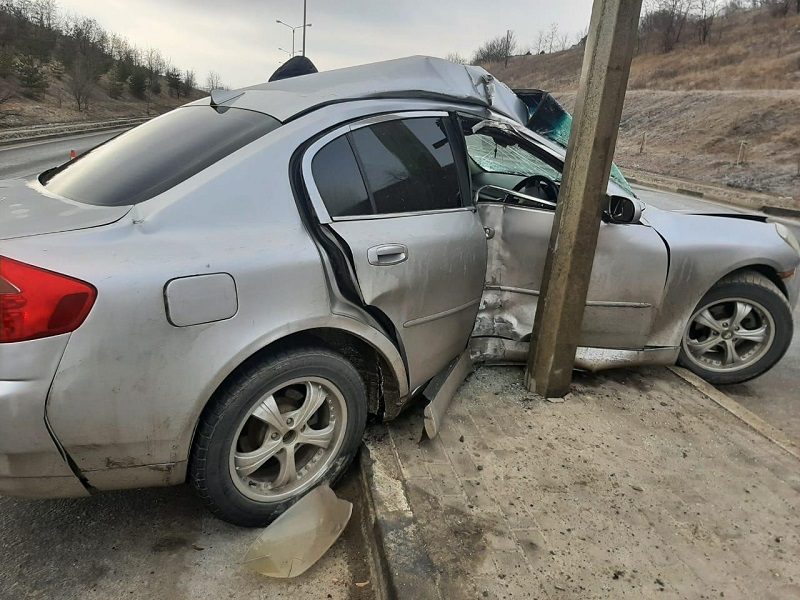 4 марта на территории области совершено 8 дорожно-транспортных происшествий, в результате которых 1 человек погиб и 10 получили телесные повреждения.Виды ДТП:- наезд на препятствие – 1;- наезд на пешехода – 1;- съезд с дороги – 1;- столкновение – 5.г. БелгородПо предварительным данным, около 08 часов 00 минут на 7 км автодороги «Спутник – Чичерина – Ротонда» 27-летний водитель, управляя «Ниссан Скайлайн», двигаясь в направлении п. Северный, не выбрал безопасную скорость движения, не справился с управлением, совершил наезд на препятствие (опору ЛЭП). В результате ДТП водитель получил телесные повреждения и был доставлен в лечебное учреждение.По предварительным данным, около 08 часов 20 минут 52-летний водитель, управляя «Митсубиси L200», двигаясь по ул. Губкина, в районе дома № 55«а», не выбрал безопасную скорость движения, допустил выезд на полосу, предназначенную для встречного движения, где совершил столкновение с автомобилями «Лада Веста» под управлением 50-летнего водителя, «Рено Логан» под управлением 36-летнего водителя и «Шевролет Лачети» под управлением 41-летнего водителя. В результате ДТП 49-летняя пассажирка автомобиля «Рено Логан» получила телесные повреждения и была доставлена в лечебное учреждение.По предварительным данным, около 08 часов 30 минут 57-летняя женщина, управляя автомобилем «Пежо 307», двигаясь по ул. Корочанская, в районе дома № 453 «а», не выбрала безопасную скорость движения, допустила выезд на полосу, предназначенную для встречного движения, где совершила столкновение с автомобилем «Лада Гранта» под управлением 46-летней женщины. В результате ДТП водитель «Лады Гранты» самостоятельно обратилась за медицинской помощью в лечебное учреждение.По предварительным данным, около 21 часа 10 минут 21-летний водитель, управляя автомобилем «ВАЗ 2107», двигаясь по ул. Сумская в направлении ул. Автодорожная, при повороте не предоставил преимущества в движении и совершил столкновением с автомобилем «Хендай Санта ФЕ» под управлением 42-летнего водителя. В результате ДТП 24-летняя пассажирка автомобиля «ВАЗ 2107» получила телесные повреждения и была доставлена в медицинское учреждение.г. Старый ОсколПо предварительным данным, около 08 часов 20 минут 47-летний водитель, управляя автомобилем «Шевроле Лачетти», двигаясь в районе дома № 10 ул. Щепкина, совершил наезд на 10-летнюю девочку, переходившую проезжую часть дороги вблизи нерегулируемого пешеходного перехода. В результате ДТП пешеход получила телесные повреждения.По предварительным данным, около 15 часов 35 минут 18-летний водитель, управляя автомобилем «Лада Приора», двигаясь со стороны ул. Ленина в сторону ул. Прядченко, не выдержал безопасную дистанцию и совершил столкновение с впереди двигавшимся автомобилем «Рено Логан» под управлением 45-летнего водителя. В результате ДТП водитель «Лада Приора», а также 17-летний пассажир «Рено Логан» получили телесные повреждения и доставлены в лечебное учреждение.Валуйский городской округ.По предварительным данным, около 08 часов 20 минут на 7 км автодороги «Валуйки – Казинка – Вериговка» 30-летняя женщина, управляя автомобилем «Форд Фьюжен», двигаясь со стороны с. Казинка, не справилась с управлением, допустила выезд на полосу встречного движения с последующим съездом в кювет и наездом на дерево. В результате ДТП водитель от полученных травм скончалась на месте происшествия до приезда бригады скорой помощи.  Губкинский городской округПо предварительным данным, около 21 часа 20 минут 39-летний водитель, управляя автомобилем «ВАЗ 2109», двигаясь по ул. Ленина, в районе дома № 17, на нерегулируемом перекрестке не предоставил преимущества в движении и совершил столкновение с автомобилем «Опель Астра» под управлением 24-летнего водителя. В результате ДТП оба водителя, а также 17-летний пассажир автомобиля «Опель Астра» получили телесные повреждения и были доставлены в лечебное учреждение.https://гибдд.рф/r/31/news/item/23332764go31.ruЗа прошедшие сутки на дорогах Белгородской области произошло 8 ДТП, в которых один человек погиб и ещё 10пострадали.Напомним, в Валуйском городском округе в четверг утром погибла 30-летняя женщина, управлявшая «Фордом Фьюжен». Водитель вылетела с трассы в кювет и врезалась в дерево. В Белгороде 27-летний водитель «Ниссана Скайлайн» на объездной автодороге, влетел в опору ЛЭП.На улице Губкина ранним утром по вине выехавшего на встречку 52-летнего водителя «Митсубиси», в аварию попали «Лада Веста», «Рено Логан» и «Шевроле Лачети». В столкновении машин пострадала пассажирка «Рено».В Старом Осколе 47-летний водитель «Шевроле Лачетти» сбил 10-летнюю девочку.В Губкине 39-летний водитель ВАЗа на нерегулируемом перекрёстке не пропустил «Опель Астра» под управлением 24-летнего водителя. В ДТП пострадали оба автомобилиста, а также 17-летний пассажир «Опеля».https://www.go31.ru/news/3040990/v-belgorode-lihac-na-nissane-vletel-v-oporu-lep8 марта в Белгородской области будет морознымКажется, погода наконец становится весенней – теплеет, снега всё меньше, дома уже можно ходить без тёплой кофты и всё такое. Но нет, похоже, на выходных нас ждёт похолодание. Об этом сообщает Гидрометцентр.Сразу стоит понимать, что погода – штука непредсказуемая, и у неё всегда могут случиться перепады настроения. Однако, по предварительным прогнозам, с 6 по 8 марта нас ждёт минусовая температура. Уже сегодня столбик термометра начнёт потихоньку опускаться, и в субботу нас ждёт до -2 градусов по Цельсию. В воскресенье – до -4,5. А в Международный женский день ожидается небольшой снег и до -2 градусов.При этом сегодня нам обещают дожди – не слишком обильные, но зато частые. Капать будет на протяжении всего дня, ночи и даже частично утром субботы.Давление, кстати, тоже ползёт вверх. Сейчас у нас 736 мм. ртутного столба, а к концу недели будет 745 мм. Когда же это кончится… Ах да, ещё где-то в середине дня, в воскресенье, обещают усиление ветра. Не критичное – до 9 м/с, но всё же не слишком приятное дополнение.Но мы не унываем, и вам не советуем! Уже очень скоро остатки зимы рассеются, и мы наконец сможем насладиться весенним солнцем, убрать тёплую одежду в шкафы и с комфортом погулять по ровным, сухим улицам, без опаски поскользнуться и грохнуться на плитку. А там и до лета недалеко.https://www.go31.ru/news/3040605/8-marta-v-belgorodskoj-oblasti-budet-moroznym